№ 6793Населенный пунктГродненская область, Сморгонский р-н, дер. ЯгодноеНомер захоронений № 6793Дата захоронения 1 МВВид захоронения  Братская могилаЗахоронены   Мякишев Иван, Сергеев Алексей, Фоменко Александр.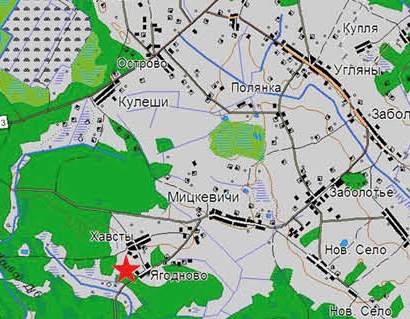 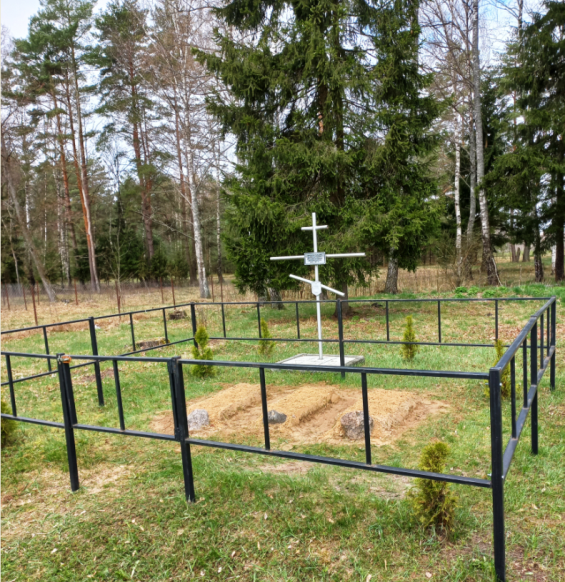 Количество захороненныхИз нихИз нихКоличество захороненныхИзвестныхНеизвестных33Из нихИз нихИз нихВоеннослужащихУчастников сопротивленияЖертв войн3